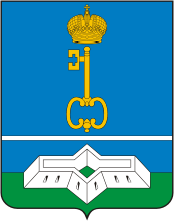 СОВЕТ ДЕПУТАТОВ МУНИЦИПАЛЬНОГО ОБРАЗОВАНИЯШЛИССЕЛЬБУРГСКОЕ ГОРОДСКОЕ ПОСЕЛЕНИЕКИРОВСКОГО МУНИЦИПАЛЬНОГО РАЙОНАЛЕНИНГРАДСКОЙ ОБЛАСТИПЯТОГО СОЗЫВАРЕШЕНИЕот 22 октября 2020 года № 55О составе конкурсной комиссии для рассмотрения кандидатурна замещение должности главы администрациимуниципального образования Шлиссельбургское городское поселение Кировского муниципального районаЛенинградской области В соответствии со статьей 37 Федерального закона от                                   6 октября 2003 года № 131-ФЗ «Об общих принципах организации местного самоуправления в Российской Федерации», пунктом 3.1.              главы 3 Положения о конкурсе на замещение должности главы администрации муниципального образования Шлиссельбургское городское поселение Кировского муниципального района Ленинградской области, утвержденного решением Совета депутатов муниципального образования Шлиссельбургское городское поселение Кировского муниципального района Ленинградской области от 22 октября 2020 года                   № 53   «Об утверждении Положения о конкурсе на замещение должности главы администрации муниципального образования Шлиссельбургское городское поселение Кировского муниципального района Ленинградской области», и на основании итогов голосования Совет депутатов муниципального образования Шлиссельбургское городское поселение Кировского муниципального района Ленинградской области  р е ш и л:Назначить членами конкурсной комиссии для рассмотрения кандидатур на замещение должности главы администрации муниципального образования Шлиссельбургское городское поселение Кировского муниципального района Ленинградской области:1. Лашкова Максима Владимировича, главу МО Город Шлиссельбург;2. Филимонову Яну Александровну;3. Буровцеву Елену Александровну.Глава муниципального образования				М.В. Лашков